专业及考试方式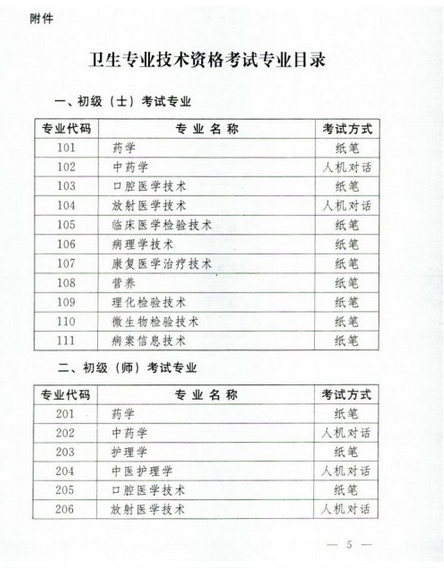 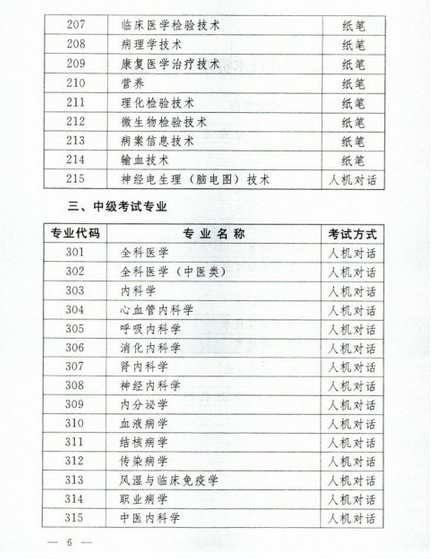 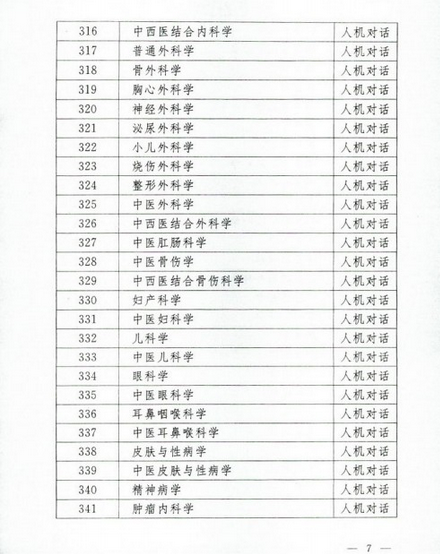 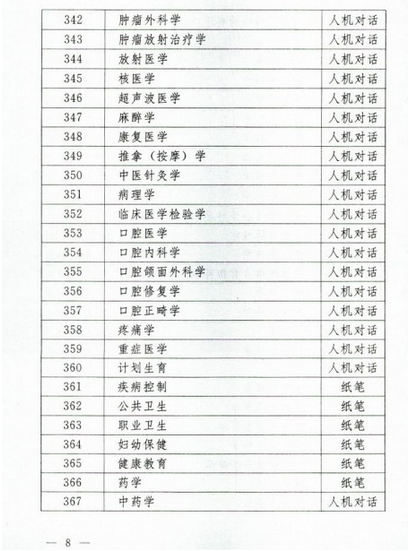 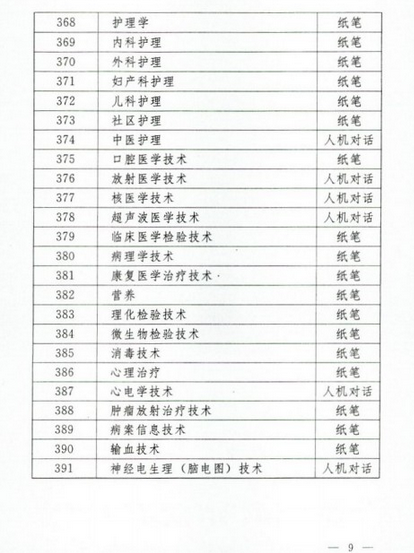 